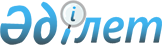 Об утверждении профессионального стандарта "Техническое обслуживание и ремонт котельного оборудования"
					
			Утративший силу
			
			
		
					Приказ и.о. Министра индустрии и новых технологий Республики Казахстан от 26 декабря 2013 года № 438. Зарегистрирован в Министерстве юстиции Республики Казахстан 14 февраля 2014 года № 9163. Утратил силу приказом и.о. Министра энергетики Республики Казахстан от 9 декабря 2015 года № 704      Сноска. Утратил силу приказом и.о. Министра энергетики РК от 09.12.2015 № 704 (вводится в действие с 01.01.2016).      В соответствии с пунктом 3 статьи 138-5 Трудового Кодекса Республики Казахстан, ПРИКАЗЫВАЮ:



      1. Утвердить прилагаемый профессиональный стандарт «Техническое обслуживание и ремонт котельного оборудования».



      2. Департаменту электроэнергетики и угольной промышленности Министерства индустрии и новых технологий Республики Казахстан (Есимханову С.К.) в установленном законодательством порядке обеспечить:



      1) государственную регистрацию настоящего приказа в Министерстве юстиции Республики Казахстан;



      2) в течение десяти календарных дней после государственной регистрации настоящего приказа в Министерстве юстиции Республики Казахстан направление на официальное опубликование в средствах массовой информации и информационно-правовой системе «Әділет»;



      3) размещение настоящего приказа на Интернет-ресурсе Министерства индустрии и новых технологий Республики Казахстан.



      3. Контроль за исполнением настоящего приказа возложить на вице-министра индустрии и новых технологий Республики Казахстан Джаксалиева Б.М.



      4. Настоящий приказ вводится в действие по истечении десяти календарных дней после дня его первого официального опубликования.      Исполняющий обязанности министра

      индустрии и новых технологий

      Республики Казахстан                       А. Рау      «СОГЛАСОВАН»

      Министр труда и социальной

      защиты населения

      Республики Казахстан

      ____________ Т. Дуйсенова

      10 января 2013 год

Утвержден            

приказом Исполняющего обязанности

Министра индустрии и новых  

технологий Республики Казахстан 

от 26 декабря 2013 года № 438  

Профессиональный стандарт

«Техническое обслуживание и ремонт котельного оборудования» 

1. Общие положения

      1. Профессиональный стандарт «Техническое обслуживание и ремонт котельного оборудования» (далее – ПС) определяет в области профессиональной деятельности «Ремонт готовых металлических изделий», «Производство электроэнергии» требования к уровню квалификации, компетенции, содержанию, качеству и условиям труда и предназначен для:

      1) регулирования взаимодействия трудовой сферы и сферы профессионального образования;

      2) регламентации требований для разработки программ подготовки, повышения квалификации и профессиональной переподготовки;

      3) регламентации требований для оценки компетенции работников при аттестации и сертификации персонала.



      2. Основными пользователями ПС являются:

      1) выпускники организаций образования, работники;

      2) руководители организаций, руководители и специалисты подразделений управления персоналом организаций;

      3) специалисты, разрабатывающие государственные образовательные программы;

      4) специалисты в области оценки профессиональной подготовленности и подтверждения соответствия квалификации специалистов.



      3. На основе ПС разрабатываются квалификационные характеристики, должностные инструкции, типовые учебные программы, типовые учебные планы, корпоративные стандарты организаций.



      4. В настоящем ПС применяются следующие термины и определения:

      1) квалификация – готовность работника к качественному выполнению конкретных функций в рамках определенного вида трудовой деятельности;

      2) квалификационный уровень – совокупность требований к компетенции работников, дифференцируемых по параметрам сложности, нестандартности трудовых действий, ответственности и самостоятельности;

      3) предмет труда – предмет, на который направлены действия работника с целью создания продукта при помощи определенных средств труда;

      4) средства труда – средства, используемые работником для преобразования предмета труда из исходного состояния в продукт;

      5) вид трудовой деятельности – составная часть области профессиональной деятельности, сформированная целостным набором трудовых функций и необходимых для их выполнения компетенции;

      6) трудовая функция – составная часть вида трудовой деятельности, представляющая собой интегрированный и относительно автономный набор трудовых действий, определяемых бизнес-процессом и предполагающий наличие необходимых компетенций для их выполнения;

      7) область профессиональной деятельности – совокупность видов трудовой деятельности отрасли, имеющая общую интеграционную основу (аналогичные или близкие назначение, объекты, технологии, в том числе средства труда) и предполагающая схожий набор трудовых функций и компетенции для их выполнения;

      8) единица профессионального стандарта – структурный элемент ПС, содержащий развернутую характеристику конкретной трудовой функции, которая является целостной, завершенной, относительно автономной и значимой для данного вида трудовой деятельности;

      9) профессия – род трудовой деятельности, который требует владения комплексом специальных теоретических знаний и практических навыков, приобретенных в результате специальной подготовки, опыта работы;

      10) компетенция – способность применять знания, умения и опыт в трудовой деятельности;

      11) должность – структурная единица работодателя, на которую возложен круг должностных полномочий и должностных обязанностей;

      12) задача – совокупность действий, связанных с реализацией трудовой функции и достижением результата с использованием конкретных предметов и средств труда;

      13) отрасль – совокупность организаций, для которых характерна общность выпускаемой продукции, технологии производства, основных фондов и профессиональных навыков работающих;

      14) отраслевая рамка квалификаций – структурированное описание квалификационных уровней, признаваемых в отрасли;

      15) национальная рамка квалификаций – структурированное описание квалификационных уровней, признаваемых на рынке труда;

      16) функциональная карта – структурированное описание трудовых функций и задач, выполняемых работником определенного вида деятельности в рамках той или иной области профессиональной деятельности. 

2. Паспорт ПС

      5. Паспорт ПС определяет следующее:

      1) вид экономической деятельности (область профессиональной деятельности):

      Общий классификатор видов экономической деятельности (далее - ГК РК 03-2007) 33.11 Ремонт готовых металлических изделий, 35.11 Производство электроэнергии требования к содержанию, качеству, условиям труда, квалификации и компетенциям работников.

      2) основная цель вида экономической деятельности (области профессиональной): обеспечение безопасного, надежного и стабильного функционирования электроэнергетического комплекса, рационального и экономного потребления электрической и тепловой энергии, а также безопасности жизни и здоровья людей при работе на объектах энергетики.

      3) виды трудовой деятельности (профессии) по квалификационным уровням согласно приложению 1 к настоящему ПС. 

3. Карточки видов трудовой деятельности (профессии) 

Параграф 1 «Обдувщик-расшлаковщик котлов»

      6. Карточка вида трудовой деятельности (профессии) содержит:

      1) квалификационный уровень по НРК – 2, по ОРК -2;

      2) базовая группа по Государственному классификатору занятий Республики Казахстан (далее – ГК РК 01–2005)- отсутствует;

      3) возможные наименования должностей: обдувщик-расшлаковщик котлов;

      4) обобщенное описание выполняемой трудовой деятельности - осуществление субъектом процесса обдувки, очистки и расшлаковки поверхностей нагрева котла, обслуживания, контроля за работой и обеспечения бесперебойной работы агрегатов и вспомогательного оборудования;

      5) возможные места работы, требования к профессиональному образованию и обучению работника, необходимость сертификатов, подтверждающих квалификацию, требования к практическому опыту работы, особые условия допуска к работе приведены в таблице 1 «Возможные места работы по профессии. Требования к условиям труда, образованию и опыту работы обдувщика-расшлаковщика котлов» приложения 2 к настоящему ПС.

                  Параграф 2 «Машинист котлов»

      7. Карточка вида трудовой деятельности (профессии) содержит:

      1) квалификационный уровень по НРК – 2-4, по ОРК - 2-4;

      2) базовая группа по Государственному классификатору занятий Республики Казахстан (далее – ГК РК 01 – 2005): 8162 Машинист котлов, 8162 Машинист центрального теплового щита управления котлами

      3) возможные наименования должностей: машинист котлов, машинист центрального теплового щита управления котлами;

      4) обобщенное описание выполняемой трудовой деятельности - осуществление субъектом процесса ведения режима работы котлов, обслуживания, контроля за работой и обеспечения бесперебойной работы агрегатов и вспомогательного оборудования;

      5) возможные места работы, требования к профессиональному образованию и обучению работника, необходимость сертификатов, подтверждающих квалификацию, требования к практическому опыту работы, особые условия допуска к работе приведены в таблице 2 «Возможные места работы по профессии. Требования к условиям труда, образованию и опыту работы машиниста котлов» приложения 2 к настоящему ПС. 

Параграф 3 «Машинист блочной системы управления агрегатами

(котел-турбина)»

      8. Карточка вида трудовой деятельности (профессии) содержит:

      1) квалификационный уровень по НРК – 3-4, по ОРК – 3-4;

      2) базовая группа по Государственному классификатору занятий Республики Казахстан (далее – ГК РК 01–2005): 8161 Машинист блочной системы управления агрегатами (котел-турбина);

      3) возможные наименования должностей: машинист блочной системы управления агрегатами (котел-турбина);

      4) обобщенное описание выполняемой трудовой деятельности - осуществление субъектом процесса ведения режима работы котлов, блочной системы управления агрегатами (котел-турбина), обслуживания, контроля за работой и обеспечения бесперебойной работы агрегатов и вспомогательного оборудования;

      5) возможные места работы, требования к профессиональному образованию и обучению работника, необходимость сертификатов, подтверждающих квалификацию, требования к практическому опыту работы, особые условия допуска к работе приведены в таблице 3 «Возможные места работы по профессии. Требования к условиям труда, образованию и опыту работы машиниста блочной системы управления агрегатами (котел-турбина)» приложения 2 к настоящему ПС. 

Параграф 4 «Старший машинист котельного оборудования»

      9. Карточка вида трудовой деятельности (профессии) содержит:

      1) квалификационный уровень по НРК – 3-4, по ОРК - 3-4;

      2) базовая группа по Государственному классификатору занятий Республики Казахстан (далее – ГК РК 01–2005): 8162 Старший машинист котельного оборудования;

      3) возможные наименования должностей: старший машинист котельного оборудования;

      4) обобщенное описание выполняемой трудовой деятельности - осуществление субъектом процесса обеспечения бесперебойной и экономичной работы всего котельного оборудования, распределения нагрузки между котельными агрегатами при изменении диспетчерского графика, выявления и устранения неисправностей в работе оборудования;

      5) возможные места работы, требования к профессиональному образованию и обучению работника, необходимость сертификатов, подтверждающих квалификацию, требования к практическому опыту работы, особые условия допуска к работе приведены в таблице 4 «Возможные места работы по профессии. Требования к условиям труда, образованию и опыту работы старшего машиниста котельного оборудования» приложения 2 к настоящему ПС. 

Параграф 5 «Техник-энергетик»

      10. Карточка вида трудовой деятельности (профессии) содержит:

      1) квалификационный уровень по НРК – 4-5, по ОРК -4-5;

      2) базовая группа по Государственному классификатору занятий Республики Казахстан (далее – ГК РК 01–2005): 3113 «Техник-энергетик»;

      3) возможные наименования должностей: техник-энергетик;

      4) обобщенное описание выполняемой трудовой деятельности - осуществление субъектом процесса обеспечения под руководством более квалифицированного специалиста эксплуатации, ремонта и модернизации энергетического оборудования, сооружений и энергетических сетей, составления графиков планово-предупредительного ремонта оборудования и сетей;

      5) возможные места работы, требования к профессиональному образованию и обучению работника, необходимость сертификатов, подтверждающих квалификацию, требования к практическому опыту работы, особые условия допуска к работе приведены в таблице 5 «Возможные места работы по профессии. Требования к условиям труда, образованию и опыту работы техника-энергетика» приложения 2 к настоящему ПС. 

Параграф 6 «Инженер-энергетик»

      11. Карточка вида трудовой деятельности (профессии) содержит:

      1) квалификационный уровень по НРК – 5-6, по ОРК - 5-6;

      2) базовая группа по Государственному классификатору занятий Республики Казахстан (далее – ГК РК 01–2005): 2143 «Инженер-энергетик»;

      3) возможные наименования должностей: инженер-энергетик;

      4) обобщенное описание выполняемой трудовой деятельности - осуществление субъектом процесса обеспечения бесперебойной работы, правильной эксплуатации, ремонта и модернизации энергетического оборудования, электрических и тепловых сетей, воздухопроводов и газопроводов, определения потребности производства в топливно-энергетических ресурсах, подготовки необходимых обоснований технического перевооружения, развития энергохозяйства, реконструкции и модернизации систем энергоснабжения;

      5) возможные места работы, требования к профессиональному образованию и обучению работника, необходимость сертификатов, подтверждающих квалификацию, требования к практическому опыту работы, особые условия допуска к работе приведены в таблице 6 «Возможные места работы по профессии. Требования к условиям труда, образованию и опыту работы инженера-энергетика» приложения 2 к настоящему ПС. 

4. Перечень единиц ПС

      12. Перечень единиц ПС приведен в таблицах 1-6 приложения 3 к настоящему ПС и содержит шифр и наименование единицы ПС. 

5. Описание единиц ПС

      13. Описание единиц ПС приведено в приложении 4 к настоящему ПС. 

6. Виды сертификатов, выдаваемых на основе настоящего ПС

      14. Организациями в области оценки профессиональной подготовленности и подтверждения соответствия квалификации специалистов выдаются сертификаты на основе настоящего ПС.



      15. Виды сертификатов, выдаваемые на основе настоящего ПС, определяются в соответствии с перечнем единиц ПС, освоение которых необходимо для получения сертификата, предусмотренным в приложении 3 настоящего ПС.

7. Разработчики, лист согласования, экспертиза и регистрация ПС

      16. Разработчиком ПС является Министерство индустрии и новых технологий Республики Казахстан.

      17. Лист согласования ПС приведен в приложении 5 к настоящему ПС.

Приложение 1          

к Профессиональному стандарту 

«Техническое обслуживание    

и ремонт котельного оборудования»

             Виды трудовой деятельности (профессии)

                   по квалификационным уровням      Примечание: ЕТКС - Единый тарифно-квалификационный справочник работ и профессий рабочих. 52 выпуск утвержденный приказом Министра труда и социальной защиты населения Республики Казахстан № 426-ө-м от 3 сентября 2013 г.

Приложение 2          

к Профессиональному стандарту 

«Техническое обслуживание    

и ремонт котельного оборудования»

Таблица 1            

     Возможные места работы по профессии. Требования к условиям

      труда, образованию и опыту работы обдувщика-расшлаковщика

                             котлов

Таблица 2            

   Возможные места работы по профессии. Требования к условиям

        труда, образованию и опыту работы машиниста котлов

Таблица 3            

       Возможные места работы по профессии. Требования к

     условиям труда, образованию и опыту работы машиниста

        блочной системы управления агрегатами (котел-турбина)

Таблица 4            

          Возможные места работы по профессии. Требования к

          условиям труда, образованию и опыту работы старшего

                   машиниста котельного оборудования

Таблица 5            

    Возможные места работы по профессии. Требования к условиям

        труда, образованию и опыту работы техника-энергетика

Таблица 6            

    Возможные места работы по профессии. Требования к условиям

       труда, образованию и опыту работы инженера-энергетика

Приложение 3          

к Профессиональному стандарту 

«Техническое обслуживание    

и ремонт котельного оборудования»

Таблица 1            

                  Вид трудовой деятельности (профессии)

                       «Обдувщик-расшлаковщик котлов»

Таблица 2            

                Вид трудовой деятельности (профессии)

                          «Машинист котлов»

Таблица 3            

               Вид трудовой деятельности (профессии)

         «Машинист блочной системы управления агрегатами

                       (котел-турбина)»

Таблица 4            

               Вид трудовой деятельности (профессии)

             «Старший машинист котельного оборудования»

Таблица 5            

                Вид трудовой деятельности (профессии)

                          «Техник-энергетик»

Таблица 6            

              Вид трудовой деятельности (профессии)

                       «Инженер-энергетик»      Примечание: Ф – функция.

Приложение 4          

к Профессиональному стандарту 

«Техническое обслуживание    

и ремонт котельного оборудования»

                          Описание единиц ПС

Таблица 1            

            1. Вид трудовой деятельности (профессии)

         «Обдувщик-расшлаковщик котлов» 2-го уровня ОРК

Таблица 2            

              2. Вид трудовой деятельности (профессии)

                   «Машинист котлов» 2-го уровня ОРК

Таблица 3            

            3. Вид трудовой деятельности (профессии)

                «Машинист котлов» 3-го уровня ОРК

Таблица 4            

               4. Вид трудовой деятельности (профессии)

                  «Машинист котлов» 4-го уровня ОРК

Таблица 5            

             5. Вид трудовой деятельности (профессии)

         «Машинист блочной системы управления агрегатами

               (котел-турбина)» 3-го уровня ОРК

Таблица 6            

             6. Вид трудовой деятельности (профессии)

         «Машинист блочной системы управления агрегатами

                  (котел-турбина)» 4-го уровня ОРК

Таблица 7            

              7. Вид трудовой деятельности (профессии)

     «Старший машинист котельного оборудования» 3-го уровня ОРК

Таблица 8            

            8. Вид трудовой деятельности (профессии)

    «Старший машинист котельного оборудования» 4-го уровня ОРК

Таблица 9            

              9. Вид трудовой деятельности (профессии)

                  «Техник-энергетик» 4-го уровня ОРК

Таблица 10            

             10. Вид трудовой деятельности (профессии)

                 «Техник-энергетик» 5-го уровня ОРК

Таблица 11            

              11. Вид трудовой деятельности (профессии)

                  «Инженер-энергетик» 5-го уровня ОРК

Таблица 12            

            12. Вид трудовой деятельности (профессии)

                «Инженер-энергетик» 5-го уровня ОРК      Примечание: З – задача.

Приложение 5          

к Профессиональному стандарту 

«Техническое обслуживание    

и ремонт котельного оборудования»

                          Лист согласования      Настоящий ПС зарегистрирован __________________________________

      Внесен в Реестр профессиональных стандартов рег. № ____________      Письмо (протокол) № ___________       Дата ____________________
					© 2012. РГП на ПХВ «Институт законодательства и правовой информации Республики Казахстан» Министерства юстиции Республики Казахстан
				№ п/пНаименование вида деятельностиНаименование профессии с учетом тенденций рынка трудаНаименование профессии согласно

ГК РК 01-2005Квалификационный уровень ОРКРазряд по ЕТКС1Обдувка и расшлаковка поверхностей нагрева котловОбдувщик-расшлаковщик котлов-232Ведение режима рабочих котловМашинист котловМашинист котлов2-43-72Ведение режима рабочих котловМашинист котловМашинист центрального теплового щита управления котлами2-43-73Ведение режима рабочих котловМашинист блочной системы управления агрегатами (котел-турбина)Машинист блочной системы управления агрегатами (котел-турбина)3-45-74Эксплуатационное обслуживание котловСтарший машинист котельного оборудованияСтарший машинист котельного оборудования3-44-85Проведение ремонтных работ котельного оборудованияТехник-энергетикТехник-энергетик4-5-6Управленческая деятельность при обслуживании и ремонте котельного оборудованияИнженер-энергетикИнженер-энергетик5-6-Возможные места работы по профессии (организации)Тепловые электростанции, станции комбинированного производства, котельныеТепловые электростанции, станции комбинированного производства, котельныеВредные и опасные условия трудаСогласно приказу № 182-п и.о. Министра труда и социальной защиты населения Республики Казахстан от 31 июля 2007 года. При работе в помещении: воздействие опасных и вредных производственных факторовСогласно приказу № 182-п и.о. Министра труда и социальной защиты населения Республики Казахстан от 31 июля 2007 года. При работе в помещении: воздействие опасных и вредных производственных факторовОсобые условия допуска к работеМедицинские ограничения: по законодательству Республики Казахстан

Допуск к работе: после медицинского освидетельствования, вводного и первичного инструктажа, прохождения обучения и сдачи испытаний, стажировкиМедицинские ограничения: по законодательству Республики Казахстан

Допуск к работе: после медицинского освидетельствования, вводного и первичного инструктажа, прохождения обучения и сдачи испытаний, стажировкиКвалификационный уровень ОРКУровень профессионального образования и обученияТребуемый опыт работы2Практический опыт и/или профессиональная подготовка (краткосрочные курсы на базе организации образования или обучение в организации) при наличии общего среднего образования, но не ниже основного среднегоБез предъявления требований к стажу работыВозможные места работы по профессии (организации)Тепловые электростанции, станции комбинированного производства, котельныеТепловые электростанции, станции комбинированного производства, котельныеВредные и опасные условия трудаСогласно приказу № 182-п и.о. Министра труда и социальной защиты населения Республики Казахстан от 31 июля 2007 года. При работе в помещении: воздействие опасных и вредных производственных факторовСогласно приказу № 182-п и.о. Министра труда и социальной защиты населения Республики Казахстан от 31 июля 2007 года. При работе в помещении: воздействие опасных и вредных производственных факторовОсобые условия допуска к работеМедицинские ограничения: по законодательству Республики Казахстан

Допуск к работе: после медицинского освидетельствования, вводного и первичного инструктажа, прохождения обучения и сдачи испытаний, стажировкиМедицинские ограничения: по законодательству Республики Казахстан

Допуск к работе: после медицинского освидетельствования, вводного и первичного инструктажа, прохождения обучения и сдачи испытаний, стажировкиКвалификационный уровень ОРКУровень профессионального образования и обученияТребуемый опыт работы2Практический опыт и/или профессиональная подготовка (краткосрочные курсы на базе организации образования или обучение в организации) при наличии общего среднего образования, но не ниже основного среднегоБез предъявления требований к стажу работы3Курсы на базе организации образования по программам профессиональной подготовки до одного года или обучение в организации при наличии общего среднего образованияНе менее 2 лет3Техническое и профессиональное образование, практический опыт работыНе менее 1 гола4Техническое и профессиональное образование повышенного уровня (дополнительная профессиональная подготовка), практический опытНе менее 2 лет на 3 уровнеВозможные места работы по профессии (организации)Тепловые электростанции, станции комбинированного производства, котельныеТепловые электростанции, станции комбинированного производства, котельныеВредные и опасные условия трудаСогласно приказу № 182-п и.о. Министра труда и социальной защиты населения Республики Казахстан от 31 июля 2007 года. При работе в помещении: воздействие опасных и вредных производственных факторовСогласно приказу № 182-п и.о. Министра труда и социальной защиты населения Республики Казахстан от 31 июля 2007 года. При работе в помещении: воздействие опасных и вредных производственных факторовОсобые условия допуска к работеМедицинские ограничения: по законодательству Республики Казахстан

Допуск к работе: после медицинского освидетельствования, вводного и первичного инструктажа, прохождения обучения и сдачи испытаний, стажировкиМедицинские ограничения: по законодательству Республики Казахстан

Допуск к работе: после медицинского освидетельствования, вводного и первичного инструктажа, прохождения обучения и сдачи испытаний, стажировкиКвалификационный уровень ОРКУровень профессионального образования и обученияТребуемый опыт работы3Курсы на базе организации образования по программам профессиональной подготовки до одного года или обучение в организации при наличии общего среднего образованияНе менее 2 лет3Техническое и профессиональное образование, практический опыт работыНе менее 1 гола4Техническое и профессиональное образование повышенного уровня (дополнительная профессиональная подготовка), практический опытНе менее 2 лет на 3 уровнеВозможные места работы по профессии (организации)Тепловые электростанции, станции комбинированного производства, котельныеТепловые электростанции, станции комбинированного производства, котельныеВредные и опасные условия трудаСогласно приказу № 182-п и.о. Министра труда и социальной защиты населения Республики Казахстан от 31 июля 2007 года. При работе в помещении: воздействие опасных и вредных производственных факторовСогласно приказу № 182-п и.о. Министра труда и социальной защиты населения Республики Казахстан от 31 июля 2007 года. При работе в помещении: воздействие опасных и вредных производственных факторовОсобые условия допуска к работеМедицинские ограничения: по законодательству Республики Казахстан

Допуск к работе: после медицинского освидетельствования, вводного и первичного инструктажа, прохождения обучения и сдачи испытаний, стажировкиМедицинские ограничения: по законодательству Республики Казахстан

Допуск к работе: после медицинского освидетельствования, вводного и первичного инструктажа, прохождения обучения и сдачи испытаний, стажировкиКвалификационный уровень ОРКУровень профессионального образования и обученияТребуемый опыт работы3Курсы на базе организации образования по программам профессиональной подготовки до одного года или обучение в организации при наличии общего среднего образованияНе менее 2 лет3Техническое и профессиональное образование, практический опыт работыНе менее 1 гола4Техническое и профессиональное образование повышенного уровня (дополнительная профессиональная подготовка), практический опытНе менее 2 лет на 3 уровнеВозможные места работы по профессии (организации)Тепловые электростанции, станции комбинированного производства, котельныеТепловые электростанции, станции комбинированного производства, котельныеВредные и опасные условия трудаСогласно приказу № 182-п и.о. Министра труда и социальной защиты населения Республики Казахстан от 31 июля 2007 года. При работе в помещении: воздействие опасных и вредных производственных факторовСогласно приказу № 182-п и.о. Министра труда и социальной защиты населения Республики Казахстан от 31 июля 2007 года. При работе в помещении: воздействие опасных и вредных производственных факторовОсобые условия допуска к работеМедицинские ограничения: по законодательству Республики Казахстан

Допуск к работе: после медицинского освидетельствования, вводного и первичного инструктажа, прохождения обучения и сдачи испытаний, стажировкиМедицинские ограничения: по законодательству Республики Казахстан

Допуск к работе: после медицинского освидетельствования, вводного и первичного инструктажа, прохождения обучения и сдачи испытаний, стажировкиКвалификационный уровень ОРКУровень профессионального образования и обученияТребуемый опыт работы4Техническое и профессиональное образование повышенного уровня (дополнительная профессиональная подготовка), практический опытНе менее 2 лет на 3 уровне5Техническое и профессиональное (специалист среднего звена), послесреднее образование, практический опыт, или высшее образованиеСтаж работы по профессии более 3 летВозможные места работы по профессии (организации)Тепловые электростанции, станции комбинированного производства, котельныеТепловые электростанции, станции комбинированного производства, котельныеВредные и опасные условия трудаСогласно приказу № 182-п и.о. Министра труда и социальной защиты населения Республики Казахстан от 31 июля 2007 года. При работе в помещении: воздействие опасных и вредных производственных факторовСогласно приказу № 182-п и.о. Министра труда и социальной защиты населения Республики Казахстан от 31 июля 2007 года. При работе в помещении: воздействие опасных и вредных производственных факторовОсобые условия допуска к работеМедицинские ограничения: по законодательству Республики Казахстан

Допуск к работе: после медицинского освидетельствования, вводного и первичного инструктажа, прохождения обучения и сдачи испытаний, стажировкиМедицинские ограничения: по законодательству Республики Казахстан

Допуск к работе: после медицинского освидетельствования, вводного и первичного инструктажа, прохождения обучения и сдачи испытаний, стажировкиКвалификационный уровень ОРКУровень профессионального образования и обученияТребуемый опыт работы5Техническое и профессиональное (специалист среднего звена), послесреднее образование, практический опыт, или высшее образованиеСтаж работы по профессии более 3 лет6Высшее образование, практический опытСтаж работы более 1 годаШифрНаименование трудовой функции (единицы профессионального стандарта)Ф 1Обдувка, очистка и расшлаковка поверхностей нагрева котлаФ 2Очистка приямков от золы, добавка дроби в бункеры дробеструйной установки, контроль за обдуваемыми поверхностями нагрева и работой дробеструйной установкиФ 3Подготовка, пуск и останов дробеструйной установки. Участие в ликвидации аварийных положенийШифрНаименование трудовой функции (единицы профессионального стандарта)Ф 1Слесарная обработка деталей с подгонкой и доводкой Ф 2Разборка, ремонт и сборка, реконструкция электрических машин постоянного и переменного тока, текущий и капитальный ремонт по типовой номенклатуре электрических машин всех конструкций с воздушным, водородным и водяным охлаждениемФ 3Реконструкция систем охлаждения генераторовФ 4Руководство такелажными операциями, связанными с разборкой узлов электрических машин. Особо сложные такелажные работыШифрНаименование трудовой функции (единицы профессионального стандарта)Ф 1Ведение режима рабочих котлов в соответствии с заданным графиком нагрузкиФ 2Эксплуатационное обслуживание агрегатов и обеспечение их бесперебойной и экономичной работыФ 3Выявление неисправностей в работе оборудования и принятие мер по их устранению. Вывод оборудования в ремонт. Руководство подчиненными рабочимиШифрНаименование трудовой функции (единицы профессионального стандарта)Ф 1Эксплуатационное обслуживание котлов с центрального теплового щита управления. Ведение режима рабочих котлов в соответствии с заданным графиком нагрузкиФ 2Пуск, останов, опробование, опрессовка обслуживаемого оборудования и переключения в тепловых схемахФ 3Вывод оборудования в ремонт. Руководство подчиненными рабочимиШифрНаименование трудовой функции (единицы профессионального стандарта)Ф 1Под руководством более квалифицированного специалиста работа по проведению необходимых технических расчетов, разработке несложных проектов и простых схем, обеспечение их соответствие техническим заданиям, действующим стандартам и нормативным документамФ 2Осуществление наладки, настройки, регулировки и опытной проверки оборудования и систем в лабораторных условиях и на объектах, проверка исправности состояния котельного оборудованияФ 3Обоснование экономической эффективности внедрения новой техники и прогрессивной технологии, рационализаторских предложений и изобретенийШифрНаименование трудовой функции (единицы профессионального стандарта)Ф 1Обеспечение бесперебойной работы, правильной эксплуатации, ремонта и модернизации энергетического оборудования, электрических и тепловых сетей, воздухопроводов и газопроводовФ 2Составление заявок на приобретение оборудования, материалов, запасных частей, необходимых для эксплуатации энергохозяйстваФ 3Осуществление технического надзора за контрольно-измерительными, электротехническими и теплотехническими приборами, применяемыми в организацииФ 4Обеспечение подготовки котлов, сосудов, работающих под давлением, трубопроводов пара и горячей воды, электроустановок и других объектов энергохозяйства для приемки в эксплуатацию, проверки и освидетельствования органами государственного надзораФ 5Осуществление контроля за выполнением капитальных и других ремонтов энергооборудованияФ 6Изучение и обобщение передового отечественного и зарубежного опыта по рациональному использованию и экономии топливно-энергетических ресурсовШифрПредметы трудаСредства трудаЗадачиУмения и навыкиЗнанияФ 1КотлыОбдувочные аппараты, обдувочный агент, костюм хлопчатобумажный; рукавицы комбинированные; очки защитныеЗ 1-1 Обдувка и очистка котлаУмения при решении стандартных практических задач по обдувке, очистке поверхностей нагрева котла.Знание устройства, назначения и принципа работы обдувочных аппаратов. Знание техники безопасности и охраны трудаФ 1Котлы, поверхности нагрева котлаОбдувочные аппараты, дробеструйные установки, костюм хлопчатобумажный; рукавицы комбинированные; очки защитныеЗ 1-2 Расшлаковка поверхностей нагрева котлаУмения при решении стандартных 

практических задач при расшлаковке поверхностей нагрева котлаЗнание устройства, назначения и принцип работы дробеструйной установкиФ 2Приямки, бункеры дробеструйной установкиДробь, костюм хлопчатобумажный; рукавицы комбинированные; очки защитныеЗ 2-1 Очистка приямков от золы, добавка дроби в бункеры дробеструйной установкиВыбор способа действий по обдувке, очистке поверхностей нагрева котла. Владение техникой безопасности и охраны трудаЗнание принципиального устройства котла и расположения в нем поверхностей нагреваФ 2Обдуваемые поверхности нагрева, дробеструйные установкиКостюм хлопчатобумажный; рукавицы комбинированные; очки защитныеЗ 2-2 Контроль за обдуваемыми поверхностями нагрева и работой дробеструйной установкиВыбор способа действий по расшлаковке котлаЗнание места установки обдувочных аппаратовФ 3Дробеструйная установкаКостюм хлопчатобумажный; рукавицы комбинированные; очки защитныеЗ 3-1 Подготовка, пуск и останов дробеструйной установки. Участие в ликвидации аварийных положенийКоррекция действий в соответствии с условиями рабочей ситуации по контролю за поверхностями котлаЗнание основных свойств шлака и золыШифрПредметы трудаСредства трудаЗадачиУмения и навыки ЗнанияФ 1Паровые и теплофикационные котлыУстройства управления котлов, костюм хлопчатобумажный; рукавицы комбинированные; очки защитныеЗ 1-1 Ведение режима рабочих паровых котлов и теплофикационных котлов соответствии с заданным графиком нагрузкиУмения при решении стандартных и практических задач при ведении режима рабочих котлов соответствии с заданным графиком загрузкиЗнание устройства, принципа работы и технических характеристик котла и вспомогательного оборудования. Знание техники безопасности и охраны трудаФ 2Обслуживаемое оборудованиеУстройства управления котлов, костюм хлопчатобумажный; рукавицы комбинированные; очки защитныеЗ 2-1 Пуск, останов, опробование, опрессовка оборудованияВыбор способа действий при опробовании и опрессовке котельного оборудования. Владение техникой безопасности и охраны трудаЗнание принципиальных схем теплового контроля и автоматики, допустимых отклонений параметров среды котлоагрегатовФ 3Обслуживаемое оборудованиеУстройства управления котлов, инструменты, костюм хлопчатобумажный; рукавицы комбинированные; очки защитныеЗ 3-1 Выявление неисправностей в работе оборудования и принятие мер по их устранениюКоррекция действий в соответствии с условиями рабочей ситуации при работах на вспомогательном силовом оборудованииЗнание норм качества воды и пара, принципа работы контрольно-измерительных приборовШифрПредметы трудаСредства трудаЗадачиУмения и навыки ЗнанияФ 1Обслуживаемое оборудованиеИнструменты, костюм хлопчатобумажный; рукавицы комбинированные; очки защитныеЗ 1-2 Эксплуатационное обслуживание котлов с центрального теплового щита управленияУмения при решении стандартных и простых практических задач при ведении режима рабочих котлов соответствии с заданным графиком загрузки, управлении центральным тепловым щитом Знание устройства и технических характеристик котельного оборудования, тепловых схем и тепловых защит котельных агрегатов. Знание техники безопасности и охраны трудаФ 2Котельные агрегаты, тепловые схемыУстройства управления котлов, инструменты и измерительные приборы, костюм хлопчатобумажный; рукавицы комбинированные; очки защитныеЗ 2-2 Распределение нагрузки между котельными агрегатами при изменении диспетчерского графика Переключения в тепловых схемах котельного отделенияВыбор способов действий из известных на основе знаний и практического опыта. Владение техникой безопасности и охраны трудаЗнание принципиальных схем теплового контроля и автоматики, технико-экономических показателей работы котельного оборудованияФ 3Обслуживаемое оборудованиеУстройства управления котлов, инструменты, костюм хлопчатобумажный; рукавицы комбинированные; очки защитныеЗ 3-2 Ликвидация аварийных ситуаций в котельном отделенииНавыки выявления и устранения неисправностей в котельном оборудовании Знание технико-экономических показателей работы котлоагрегата, основ теплотехники, механики и электротехники. Знание техники безопасности и охраны трудаШифрПредметы трудаСредства трудаЗадачиУмения и навыкиЗнанияФ 3Рабочие местаИнструкции по всем видам работ, костюм хлопчатобумажный; рукавицы комбинированные; очки защитныеЗ 3-3 Подготовка рабочих мест для производства работ на котлоагрегатахВыбор технологических путей осуществления деятельности по обслуживанию котельного оборудования. Владение техникой безопасности и охраны трудаЗнание принципиальных схем теплового контроля и автоматики, технико-экономические показатели работы котельного оборудованияФ 4РабочиеИнструкции по всем видам работ, костюм хлопчатобумажный; рукавицы комбинированные; очки защитныеЗ 4-1 Допуск к работам на вспомогательном теплосиловом оборудовании и вторичный допуск разрешения начальника смены цехаРешение различных типов практических задач, требующих самостоятельного анализа рабочей ситуации и ее предсказуемых измененийЗнание устройства и технических характеристик котельного оборудования, системы топливоподачи и пылеприготовления Знание техники безопасности и охраны трудаФ 4РабочиеИнструкции по всем видам работ, костюм хлопчатобумажный; рукавицы комбинированные; очки защитныеЗ 4-2 Руководство рабочими при работах на вспомогательном теплосиловом оборудованииТекущий и итоговый контроль, оценка и коррекция деятельности; навыки выявления и устранения неисправностей в котельном оборудованииЗнание основ теплотехники, электротехники, механики и водоподготовкиШифрПредметы трудаСредства трудаЗадачиУмения и навыкиЗнанияФ 1ТурбогенераторыУстройства управления котлов, костюм хлопчатобумажный; рукавицы комбинированные; очки защитныеЗ 1-1 Ведение режима рабочих котлов в соответствии с заданным графиком нагрузки Умения при решении стандартных, практических задач по ведению режима рабочих котлов в соответствии с заданным графиком загрузки с группового щита управленияЗнание устройства, технических характеристик котла, турбины, генератора и вспомогательного оборудования. Знание техники безопасности и охраны трудаФ 2Обслуживаемое оборудованиеИнструмент, костюм хлопчатобумажный; рукавицы комбинированные; очки защитныеЗ 2-1 Эксплуатационное обслуживание агрегатов и обеспечение их бесперебойной и экономичной работыВыбор способов действий из известных на основе знаний и практического опыта. Владение техникой безопасности и охраны трудаЗнание принципиальных электрических схем генератора и собственных нужд котлотурбинного цехаФ 3Обслуживаемое оборудованиеИнструменты для ремонта оборудования, костюм хлопчатобумажный; рукавицы комбинированные; очки защитныеЗ 3-1 Выявление неисправностей в работе оборудования и принятие мер по их устранению. Вывод оборудования в ремонтНавыки выявления и устранения неисправностей в оборудовании блочного щита котел-турбинаЗнание принципов работы контрольно-измерительных приборов и принципиальной схемы теплового контроля и автоматикиШифрПредметы трудаСредства трудаЗадачиУмения и навыкиЗнанияФ 1Обслуживаемое оборудованиеУстройства управления котлов, костюм хлопчатобумажный; рукавицы комбинированные; очки защитныеЗ 1-2 Пуск, останов, опробование, опрессовка обслуживаемого оборудования и переключения в тепловых схемахУмения при решении различных типов практических задач, требующих самостоятельного анализа рабочей ситуации и ее предсказуемых измененийЗнание тепловых схем установки и технологического процесса производства тепловой и электрической энергии, режимов котлов и турбин при различных нагрузкахФ 2Обслуживаемое оборудование, КИП, сигнализацияИнструменты и измерительные приборы, костюм хлопчатобумажный; рукавицы комбинированные; очки защитныеЗ 2-2 Контроль за показаниями средств измерений, работой автоматических регуляторов и сигнализации. Ликвидация аварийных ситуацийВыбор технологических путей осуществления деятельности по контролю за показаниями средств измерений. Владение техникой безопасности и охраны трудаЗнание допустимых отклонений параметров, технико-экономических показателей работы оборудованияФ 3РабочиеИнструкции для персоналаЗ 3-2 Руководство подчиненными рабочимиНавыки выявления и устранения неисправностей в котельном оборудованииЗнание основ электротехники, механики и водоподготовки. Знание принципа работы контрольно-измерительных приборовШифрПредметы трудаСредства трудаЗадачиУмения и навыкиЗнанияФ 1Паровые и теплофикационные котлыУстройства управления котлов, костюм хлопчатобумажный, рукавицы комбинированные, очки защитныеЗ 1-1 Обеспечение бесперебойной и экономичной работы всего котельного оборудованияУмения при решении стандартных практических задач для обеспечения бесперебойной и экономичной работы всего котельного оборудованияЗнание устройства и технических характеристик котельного оборудования. Знание техники безопасности и охраны трудаФ 2Обслуживаемое оборудованиеУстройства управления котлов, костюм хлопчатобумажный, рукавицы комбинированные, очки защитныеЗ 2-1 Пуск, останов, опробование, опрессовка оборудованияВыбор способов действий из известных на основе знаний и практического опыта при опробовании и опрессовке котельного оборудования. Владение техникой безопасности и охраны трудаЗнание системы топливоподачи пылеприготовления, принципиальных схем теплового контроля и автоматикиФ 3Обслуживаемое оборудование котельного отделенияИнструменты для ремонта оборудования, костюм хлопчатобумажный, рукавицы комбинированные, очки защитныеЗ 3-1 Ликвидация аварийных ситуаций в котельном отделенииНавыки выявления и устранения неисправностей в котельном оборудованииЗнание принципа работы контрольно-измерительных приборовШифрПредметы трудаСредства трудаЗадачиУмения и навыкиЗнанияФ 1Мазуто и газопроводы, системы гидрозолоудаленияИнструменты, костюм хлопчатобумажный, рукавицы комбинированные, очки защитныеЗ 1-2 Контроль за мазуто и газопроводами, гидрозолоудалениемРешение различных типов практических задач, требующих самостоятельного анализа рабочей ситуации и ее предсказуемых измененийЗнание тепловых схем и тепловых защит котельных агрегатов. Знание техники безопасности и охраны трудаФ 2Котельные агрегаты, тепловые схемыУстройства управления котлов, инструменты и измерительные приборы, костюм хлопчатобумажный, рукавицы комбинированные, очки защитныеЗ 2-2 Распределение нагрузки между котельными агрегатами при изменении диспетчерского графика. Переключения в тепловых схемах котельного отделенияВыбор технологических путей осуществления деятельности при распределении нагрузки между котельными агрегатами. Владение техникой безопасности и охраны трудаЗнание принципа работы контрольно-измерительных приборов и принципиальной схемы теплового контроля и автоматикиФ 3РабочиеИнструкции по всем видам работ, костюм хлопчатобумажный, рукавицы комбинированные, очки защитныеЗ 3-2 Подготовка рабочих мест и допуск к работам на вспомогательном теплосиловом оборудовании, вторичный допуск и подготовка рабочих мест для производства работ на котлоагрегатах с разрешения начальника смены цехаТекущий и итоговый контроль при подготовке рабочих мест, навыки выявления и устранения неисправностей в котельном оборудованииЗнание технико-экономических показателей работы котельного оборудования, основ теплотехники, электротехники, механики и водоподготовкиШифрПредметы трудаСредства трудаЗадачиУмения и навыки ЗнанияФ 1Техническая документация, макетыКомпьютер, компьютерные программы, ручной трудЗ 1-1 Разработка программ, инструкций и другой технической документации, изготовление макетов, в испытания и экспериментальные работыУмения при решении различных типов практических задач, требующих самостоятельного анализа рабочей ситуации и ее предсказуемых измененийЗнание законодательных, иных нормативных правовых актов Республики Казахстан. Знание техники безопасности и охраны труда Ф 2Обслуживаемое оборудованиеЭлектроизмерительная аппаратура, инструмент, проектная и справочная документация бланки протоколов наладкиЗ 2-1 Наладка, настройка, регулировка и опытная проверка энергетического оборудования и систем в лабораторных условиях и на объектах, проверка исправности состояния оборудованияВыбор технологических путей осуществления деятельности по наладке и настройке энергетического оборудования. Владение техникой безопасности и охраны трудаЗнание последовательности и техники проведения измерений, наблюдений и экспериментов, контрольно-измерительной аппаратуры и правил пользования ею, основ технологии производстваФ 3Плановая и отчетная документация, техническая документацияКомпьютер, письменные принадлежности, ручной трудЗ 3-1 Оформление плановой и отчетной документации, внесение необходимых изменений и исправлений в техническую документацию в соответствии с решениями, принятыми при рассмотрении и обсуждении выполняемой работыТекущий и итоговый контроль при оформлении плановой и итоговой документации, навыки выявления и устранения неисправностей в энергетическом оборудованииЗнание технических характеристик, конструктивных особенностей, назначения, принципов работы и правил эксплуатации используемого оборудования, методов осмотра оборудования и обнаружения дефектовШифрПредметы трудаСредства трудаЗадачиУмения и навыкиЗнанияФ 1Данные статистической отчетности, научно-технической информацииКомпьютер, компьютерные программы, данные о работе необходимого оборудованияЗ 1-2 Сбор, обработка и накопление исходных материалов, данных статистической отчетности, научно-технической информацииУмения при решении практических задач, предполагающих многообразие способов решения и их выбор при сборе, обработке и накоплении исходных материалов, данных статистической отчетностиЗнание законодательных, иных нормативных правовых актов Республики Казахстан и справочных материалов по тематике работы. Знание техники безопасности и охраны трудаФ 2Обслуживаемое оборудованиеЭлектроизмерительная аппаратура, инструмент, проектная и справочная документация бланки протоколов наладкиЗ 2-2 Проведение экспериментов и испытаний, подключение приборов, регистрация необходимых характеристик и параметров, обработка полученных результатовУмения и навыки самостоятельно разрабатывать и выдвигать различные, в том числе альтернативные варианты решения профессиональных проблем с применением теоретических и практических знанийЗнание методов и средств измерения параметров, характеристик и данных режима работы оборудования, выполнения технических расчетов, графических и вычислительных работФ 3Современные технические средстваКомпьютер, письменные принадлежности, ручной трудЗ 3-2 Принятие необходимых мер по использованию в работе современных технических средствТекущий и итоговый контроль, оценка и коррекция деятельности по использованию в работе современных технических средств. Владение техникой безопасности и охраны трудаЗнание методов расчета экономической эффективности внедрения новой техники и прогрессивной технологии, рационализаторских предложений и изобретений, основ ведения делопроизводстваШифрПредметы трудаСредства трудаЗадачиУмения и навыкиЗнанияФ 1Расчеты потребности в топливно-энергетических ресурсахКомпьютер, компьютерные программы, справочные материалы, нормативная документацияЗ 1-1 Определение потребности производства в топливно-энергетических ресурсахУмения при решении практических задач, предполагающих многообразие способов решения и их выбор. Владение методами проведения технических расчетов при определении потребности производства в топливно-энергетических ресурсахЗнание законодательных и иных нормативных правовых актов Республики Казахстан в области энергетики. Знание техники безопасности и охраны трудаФ 2Заявки на приобретение оборудованияПроектная и справочная документация, компьютер, компьютерные программыЗ 2-1 Составление заявок на приобретение оборудования, материалов, запасных частей, необходимых для эксплуатации энергохозяйстваНавыки понимания заказа, анализа ситуаций и своих действий, принятия решений и создания условий их реализации, контроля и коррекции деятельностиЗнание технических характеристик, конструктивных особенностей, режимов работы и правил технической эксплуатации энергетического оборудованияФ 3Энергетические установки и сетиЭлектроизмерительная аппаратура, инструмент, инструкции по ОТ и ТБ, компьютер, справочные материалы, нормативная документацияЗ 3-1 Участие в испытаниях и приемке энергетических установок и сетей в промышленную эксплуатацию, в рассмотрении причин аварий энергетического оборудования и разработка мероприятия по их предупреждению, созданию безопасных условий трудаВладение средствами автоматизации проектирования; владение программами пакета MS Office, AutoCAD при осуществлении технического надзора за контрольно-измерительными, электротехническими и теплотехническими приборамиЗнание организации и технологии ремонтных работ, методов монтажа, регулировки, наладки и ремонта энергетического оборудованияФ 4Котлы, сосуды, трубопроводы пара и горячей воды, электроустановкиЭлектроизмерительная аппаратура, инструмент, компьютер, справочные материалы, нормативная документацияЗ 4-1 Обеспечение подготовки котлов, сосудов, работающих под давлением, трубопроводов пара и горячей воды, электроустановок для приемки в эксплуатацию, проверки и освидетельствования органами государственного надзораУмения и навыки самостоятельно разрабатывать и выдвигать различные, в том числе альтернативные варианты решения профессиональных проблем с применением теоретических и практических знанийЗнание организации энергетического хозяйства, перспектив технического развития организации, основ экономикиФ 5Материалы для заключения договораКомпьютер, справочные материалы, нормативная документацияЗ 5-1 Подготовка необходимых материалов для заключения договоров на ремонт оборудования с подрядными организациями Текущий и итоговый контроль за подготовкой необходимых материалов для заключения договоров на ремонт оборудования с подрядными организациями. Владение техникой безопасности и охраны трудаЗнание порядка составления заявок на энергоресурсы, оборудование, материалы, запасные части, инструменты, правил сдачи оборудования в ремонт и приема после ремонтаФ 5ЭнергооборудованиеЭлектроизмерительная аппаратура, инструмент, компьютер, справочные материалы, нормативная документацияЗ 5-2 Осуществление контроля за выполнением капитальных и других ремонтов энергооборудованияТекущий и итоговый контроль за выполнением капитальных и других ремонтов энергооборудования, оценка и коррекция деятельности.Знание требований организации труда при эксплуатации и ремонте энергетического оборудованияШифрПредметы трудаСредства трудаЗадачиУмения и навыкиЗнанияФ 1Обоснования технического перевооружения, развития энергохозяйстваКомпьютер, компьютерные программы, справочные материалы, нормативная документацияЗ 1-2 Подготовка необходимых обоснований технического перевооружения, развития энергохозяйства, реконструкции и модернизации систем энергоснабженияУмения при решении проблем технологического или методического характера, относящихся к определенной области знаний, предполагающих выбор и многообразие способов решенияЗнание законодательных и иных нормативных правовых актов Республики Казахстан в области энергетики, методических материалов по эксплуатации энергетического оборудования и коммуникацийФ 2Расчеты потребности подразделений организации в электрической, тепловой и других видах энергииПроектная и справочная документация, компьютер, компьютерные программыЗ 2-2 Выполнение расчетов с необходимыми обоснованиями мероприятий по экономии энергоресурсов, потребности подразделений организации в электрической, тепловой и других видах энергииВладение методами проведения технических расчетов с необходимыми обоснованиями мероприятий по экономии энергоресурсов, потребности подразделений организации в электрической, тепловой и других видах энергииЗнание организации и технологии ремонтных работ, методов монтажа, регулировки, наладки и ремонта энергетического оборудованияФ 3Контрольно-измерительные, электротехнические, теплотехнические приборыЭлектроизмерительная аппаратура, инструмент, компьютер, справочные материалы, нормативная документацияЗ 3-2 Осуществление технического надзора за контрольно-измерительными, электротехническими и теплотехническими приборамиРазработка, внедрение, контроль, оценка и коррекция компонентов процесса по осуществлению технического надзора за контрольно-измерительными, электротехническими и теплотехническими приборамиЗнание перспектив технического развития организации, основ экономики, организации производства, труда и управления, трудового законодательстваФ 4Энергооборудование, электрические сетиЭлектроизмерительная аппаратура, инструмент, компьютер, справочные материалы, нормативная документацияЗ 4-2 Осуществление контроля над соблюдением инструкций по эксплуатации, техническому обслуживанию и надзору за энергооборудованием и электрическими сетямиВладение средствами автоматизации проектирования; владение программами пакета MS Office, AutoCAD при осуществлении контроля над соблюдением инструкций по эксплуатацииЗнание системы планово-предупредительного ремонта и рациональной эксплуатации оборудования, правил внутреннего трудового распорядка, производственной санитарии, требований пожарной безопасностиФ 6Достижения отечественной и зарубежной техникиПроектная и справочная документация, компьютер, компьютерные программыЗ 6-1 Изучение и обобщение передового отечественного и зарубежного опыта по рациональному использованию и экономии топливно-энергетических ресурсовНавыки проектирования и принятия решений в социальных и профессиональных ситуациях, оформления и презентации результатов, использования современных программных продуктов и технических средствЗнание порядка составления заявок на энергоресурсы, оборудование, материалы, запасные части, инструменты, правил сдачи оборудования в ремонт и приема после ремонтаФ 6Рационализаторские предложенияИнструкции, компьютер, справочные материалы, нормативная документацияЗ 6-2 Способствование развитию творческой инициативы, рационализации, изобретательства, внедрению достижений отечественной и зарубежной науки, техники, использованию передового опыта, обеспечивающих эффективную работу Умения и навыки осуществлять научно-исследовательскую и инновационную деятельность по развитию нового знания и процедур интеграции знаний различных областей, применять на практике теоретические знания в конкретной областиЗнания требований организации труда при модернизации энергетического оборудования, передового отечественного и зарубежного опыта модернизации энергооборудованияНазвание организацииДата согласованияОтраслевой совет Министерства индустрии и новых технологий Республики Казахстан29.11.2013 г.Министерство труда и социальной защиты населения Республики Казахстандекабрь 2013 годаТоварищество с ограниченной ответственностью «Экибастузская государственная районная электрическая станция «ГРЭС-1» имени Булата Нуржанова»ноябрь 2013 годаАкционерное общество «Алматинские электрические станции»ноябрь 2013 годаФилиал Республиканского государственного предприятия «Национальный центр по комплексной переработки минерального сырья» Комитета Промышленности Министерства индустрии и новых технологий Республики Казахстан «Химико-металлургический институт им. Ж. Абишева»декабрь 2013 годаТоварищество с ограниченной ответственностью «Институт органического синтеза и углехимии»декабрь 2013 годаТоварищество с ограниченной ответственностью «Теміржолэнерго»декабрь 2013 года